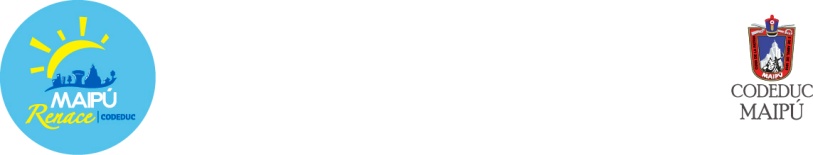 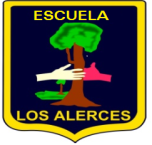 Programa de entrenamiento físico priorización año 2020¨La práctica regular de actividad física desarrollará habilidades motrices y actitudes proclives al juego limpio, el liderazgo y el autocuidado. Dándoles la posibilidad de adquirir un estilo de vida activo y saludable, asociado a múltiples beneficios individuales y sociales.¨Docente: Miguel Angel O¨kuinghttonss Rodríguez CURSO: 3ro Básico A y B Objetivo de aprendizaje: OA 06: Ejecutar actividades físicas de intensidad moderada a vigorosa, que desarrollen la condición física por medio de la práctica de ejercicios de resistencia cardiovascular, fuerza, flexibilidad y velocidad, mejorando sus resultados personales.Programa de actividad física OA: 06Objetivo de aprendizaje: OA 06: Ejecutar actividades físicas de intensidad moderada a vigorosa, que desarrollen la condición física por medio de la práctica de ejercicios de resistencia cardiovascular, fuerza, flexibilidad y velocidad, mejorando sus resultados personales.Desarrolla el siguiente programa de ejercicios físicos, con la supervisión de un adulto.Ejecuta los siguientes ejercicios de los links (videos youtube) respetando el tiempo de sugerencia que se indicara´ posterior al link.www.youtube.com/watch?v=PAo-ifpHzOU  Ejecutar hasta el minuto 9.www.youtube.com/watch?v=69Za5UWtIC0 Ejecutar todo.www.youtube.com/watch?v=gVqf3JuROHw Ejecutar 3 series de cada ejercicio por 30 segundos cada ejercicio usando 1 minuto para la recuperación.www.youtube.com/watch?v=fVg2lPncE6U Ejecución de tres series ocupando 6 peluches, y recuperación de 1 minuto entre cada serie.Para la ejecución de actividades se recomienda tener a mano una botella con agua o bebida isotónica y una toalla de manos para sacar la sudoración del cuerpo. El objetivo de este plan de ejercicios es mejorar la resistencia cardiovascular, desarrollar la flexibilidad, aumentar la velocidad de movimiento y la fuerza de brazos y tronco.  La retroalimentación de las actividades se realizara el día miércoles 07 de octubre en horario por definir. En sesiones de 30 minutos vía zoom en dos horarios separando a los cursos en dos grupos por orden alfabético. Las invitaciones a la reunión se entregaran un día antes de la sesión. 